Date de l’inscription : ……………………………………………………………………                   rempli par l’association : OUI ………NON………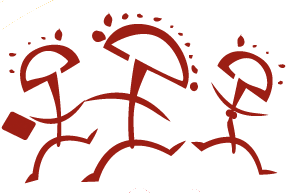 Comment avez-vous eu connaissance du dispositif « Un toit à partager » : Famille…… Ami…… Relation……. Presse écrite ……. Télévision…….. Internet ……..  Forum……. Université ou école ……. Association ……… Autre ……………………………………………………………………………………………………………………….DOSSIER INSCRIPTION HEBERGE M.   Mme Nom : …………………………………………………………………………………. Prénom : …………..…………………………………Date et lieu de naissance : …………………………………………………………………… Age à ce jour : ………………………Nationalité : …………………………………………………………………………………………………………………………………………Adresse : ………………………………………………………………………………………………………………………………………………Code Postal : …………………………… Commune : ………………………………………………………………………………………Pays : ……………………………………………………………………………………………………………………………………………………Décalage horaire par rapport à la France : …………………………………………………………………………………………..Tél. fixe : ………………………………………………………….  Tél. portable : ………………………………………………………….Adresse  mail : ……………………………………………………………………………………………………………………………………..Skype: ……………………………………………………………………………………………………………………………Langue(s) parlée(s) : …………………………………………………………………………………………………………………………….Actuellement vous êtes hébergé ? : Oui…… Non……  si oui chez……………………………………………………………...................................................................................................................................................................Territoire souhaité pour un logement intergénérationnel :  Métropole lilloise   Artois (Béthune,  Lens-Liévin)   Valenciennois ( Sambre Avesnois)                    Dunkerque    Autres : ……………………………………………………………………………………………………….Quelle est votre  compagnie d’assurance ? : ……..…………………………………………………………………………………VOTRE FAMILLENom et prénom du père : …………………………………………………………………………………………………………………...Nom et prénom de la mère : ……………………………………………………………………………………………………………….Nombre de frères et sœurs : ………………………………………………………………………………………………………………..Adresse des parents : …………………………………………………………………………………………………………………………..Téléphone du domicile : ………………………………………………………………………………………………………………………Profession du père (facultatif) : ……………………………………………………………………………………………………………Téléphone professionnel du père : ……………………………………………………………………..................................Profession de la mère (facultatif) : ……………………………………………………………………………………………………….Téléphone professionnel de la mère : ………………………………………………………………………………………………….VOTRE SITUATION Pour les hébergés  étrangers : Votre n° de visa : …………………………………………………………………………….Votre n° de récépissé : …………………………………………………………………….Date de validité : ……………………………………………………………………………..Situation :  Célibataire  Marié(e)  Veuf (ve)  Séparé(e)  Divorcé(e)Avez-vous votre permis de conduire ? : Oui      Non      En coursSi oui, avez-vous un véhicule ? : Oui       NonAvez-vous des allergies ?  Alimentaire : …………………………………………………………………………………………..			    Médicamenteuse : …………………………………………………………………………………			    Autre : ……………………………………………………………………………………………………Avez-vous une reconnaissance de handicap ? : Oui       Non  Si oui est-il nécessaire que le logement soit adapté ? : Oui 	Non Y-a-t-il d’autres commentaires importants sur votre santé dont vous souhaitez nous  faire part ?  .………………………………………………………………………………………………………………………………………………………… Êtes-vous fumeur (euse) ? : Oui 	NonAvez-vous un ou des animaux ? : Oui    Non, si oui lequel ? ……………………………………………………… Souhaitez vous l’emmenez avec vous ? Oui       NonAcceptez-vous la présence d’animaux domestiques ? : Oui       Non		VOS PROJETS NOUS INTERESSENT Vous êtes? : Etudiant ou en formation professionnel 	Alternant	Salarié	Service Civique  Autre : ………………………………………………………………………………………………………………………………………Dans quel établissement (préciser le nom et l’adresse)?……………………………………………………………………………………………………………………………………………………………………………………………………………………………………………………………………………………………………………..………………………………………………………………………………………………………………………………………………………Pour quel période ? Du……………………………………………….. Au………………………………………………………….Etes vous titulaire du :   BAFA	PSC1	ou AFPS (formation aux premiers secours)Quels sont vos centres d’intérêts / loisirs ?Culturels : ……………………………………………………………………………………………………………………………….Sportifs : …………………………………………………………………………………………………………………………………Humanitaires : ………………………………………………………………………………………………………………………..Autres : …………………………………………………………………………………………………………………………………..Êtes-vous membre d’une association ? Oui       Non	Si oui, laquelle ? …………………………………………………………………………………………………………………… 	Dans quel domaine ? ……………………………………………………………………………………………………………VOTRE DEMANDE D’HEBERGEMENT A partir de : ……………………………………………………… Jusqu’au : ………………………………………………………………Avez-vous rempli d’autres demandes d’hébergement auprès d’autres structures ? : Oui       NonSi  oui laquelle ? :  Résidences universitaires    bailleurs privés  colocation  familiale  bailleurs sociauxAutre : ………………………………………………………………………………………………………………..………………………….Laquelle privilégieriez vous ?..........................................................................................Pour quelle raison candidatez-vous pour le logement intergénérationnel ? : Pour avoir une présence   pour échanger  pour l’aide et les petits services rendus   pour une sécurité   pour le coût financier  Autre : …….……………………………………………………………………………………………………………………………………….Qu’attendez-vous de cet hébergement ? :Vous souhaitez être hébergé(e) chez ? :  une dame   un monsieur    indifférentVotre présence : Nombre de jours  semaine : ………… 	le WE : Oui       Non Vacances scolaires :  été  automne   fin d’année  février  printemps  Avez-vous des périodes (exemple stage) pendant lesquelles vous serez absent ?Oui       NonSi oui, préciser les dates : ……………………………………………………………………………………………………..Vous souhaitez partager vos repas : Matin   midi   soir  Tous les jours ? : Oui ……. Non …… ou  alors parfois ? : Oui       NonSortir avec votre hébergeur ? : Oui       Non 	Exceptionnellement…..Acceptez-vous la présence d’animaux domestiques ? : Oui       NonCombien de temps pensez-vous pouvoir partager quotidiennement avec votre hébergeur ?Moins de 30 minutes 	De 30 minutes à 1 heure	Plus d’une heureAutre : ………………………………………………………………………………………………………………………………………………Quelles sont vos contraintes d’horaires ?  (Entrées, sorties,  en journée et le soir, présence pendant les vacances et les week-ends)……………………………………………………………………………………………………………………………………………………………..………………………………………………………………………………………………………………………………………………………………………………………………………………………………………………………………………………………………………………………….Accepteriez-vous : D’accompagner l’hébergeur pour un rendez-vous médical ? Oui       Non   ExceptionnellementDe faire des courses de dépannage ? Oui       Non   ExceptionnellementD’échanger sur la cuisine : Oui       Non   ExceptionnellementD’aider ou d’initier  votre hôte (esse) à l’informatique ? : Oui       Non   ExceptionnellementDe former et/ou  de vous former  à une autre langue ? : Oui       NonDe participer à la vie de la maison :  courrier  poubelles  soins aux animaux  fermer les volets   s’occuper de l’animal de compagnie   regarder la télévision ensemble  jouer à des jeux de société  lecture  jardiner  Autre : ……………………………………………………………………………………………..Souhaitez-vous utiliser : la cuisine   la machine à laver le linge   le lave vaisselle   les ustensiles de cuisines  la salle à manger et le salon   l’ordinateur   la connexion WIFI  la télévision   la radio   la HIFI               l’aspirateur   le fer à repasser  L’accès internet, la WIFI sont indispensables pour vous ? : Oui       NonAvez-vous l’intention de recevoir un ou des proches ? : Oui       Non   Exceptionnellement Autres commentaires ou autres demande(s) : ……………………………………………………………………………………………………………………………………………………………..……………………………………………………………………………………………………………………………………………………………L’INTERGENERATION :Quels centres d’intérêt ou domaine pourriez vous partager avec votre hébergeur ? …………………………………………………………………………………………………………………………………………………………….…………………………………………………………………………………………………………………………………………………………….Que peut vous apportez votre hébergeur ?…………………………………………………………………………………………………………………………………………………………….…………………………………………………………………………………………………………………………………………………………….NOUSAccepteriez-vous de participer aux animations que nous proposons ? : Oui       Non   ExceptionnellementTémoigneriez-vous de votre expérience auprès de médias spécialisés ou pour des publications dans des journaux locaux ? : Oui       Non   Exceptionnellement	Si oui, Presse écrite    Radio		TélévisionNous prenons régulièrement de vos nouvelles durant la période du binôme constitué  soit par téléphone, soit lors de visites. Nous sommes référent lors de questionnements concernant le binôme, nous intervenons suivant la situation et à la demande.Fait à …………………………………… Le……………/………………/ ………………  Pour être pris en compte, ce dossier doit nous parvenir accompagné d’une participation de 20 euros correspondant au coût du traitement de votre demande.Paiement par chèque adressé à : Générations et Cultures  61, rue de la Justice 59000 LILLE Ou par virement : Nom du titulaire du compte : Générations et Cultures   -  Banque ou centre : Crédit Coopératif   -  Domiciliation : Lille Centre   -  Code banque  42559  -  Code guichet  00061 -  Numéro de compte  21022920902 -  Clé R.I.B.  61  N° de compte bancaire international (IBAN) : FR76  4255  9000  6121  0229  261NOM & PRENOM DES PERSONNES A CONTACTERLien avec vousADRESSE POSTALEMAILTEL FIXE ET PORTABLEMail : Mail : Mail : 